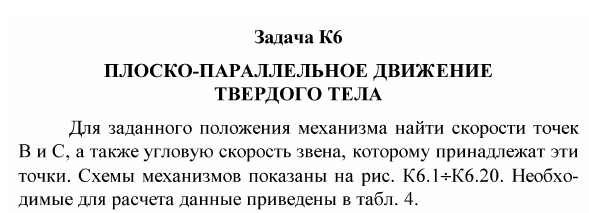 Problema K6Mișcarea plan-paralelă a rigiduluiDeterminați viteza punctelor B și C, cât și vitezele unghiulare ale elementelor mecanismului care conțin aceste puncte. Schema mecanismulu este prezentată în desen, iar datele de calcul – în tabelul 4.Variantele – ca la MatLab!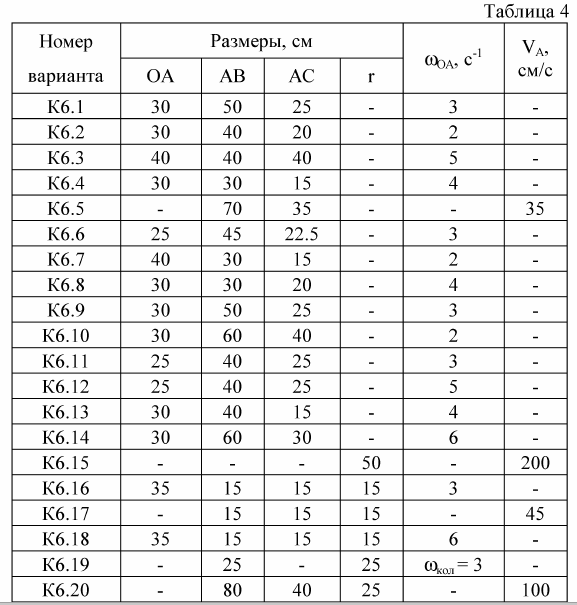 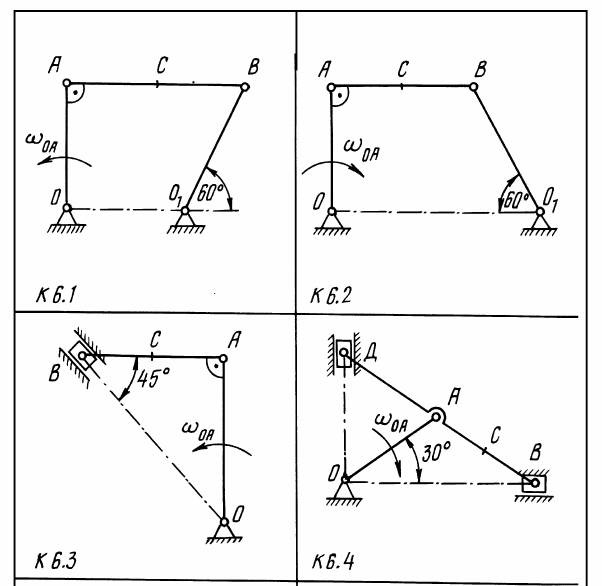 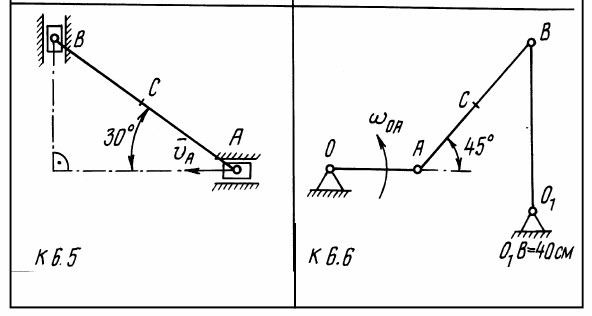 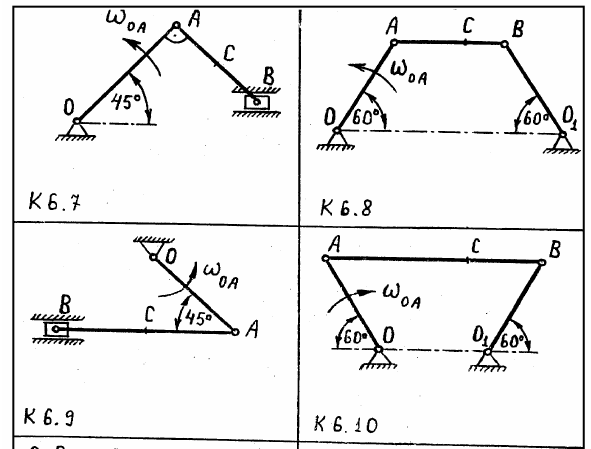 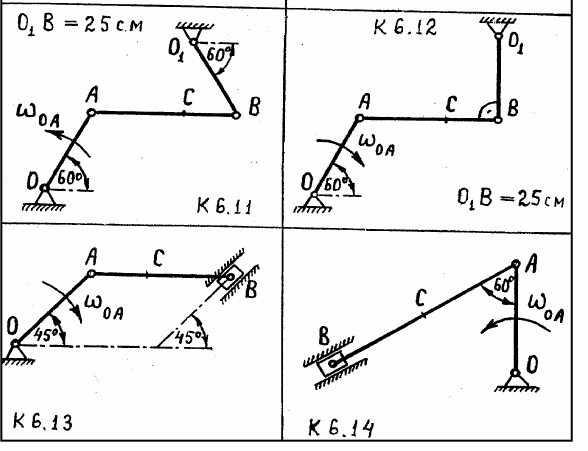 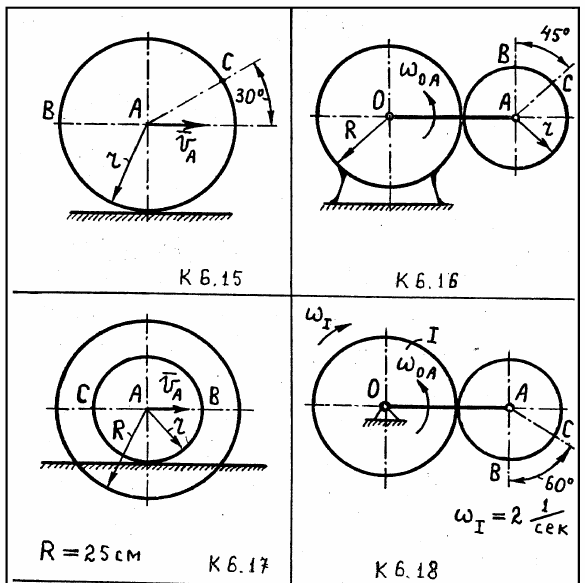 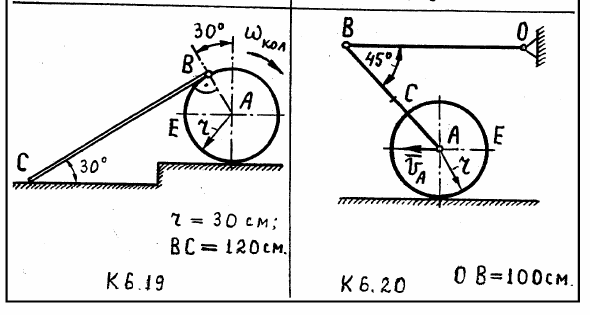 Notă! Studenții cu nr de ordine  > 20 vor considera variantele de mai jos:Neglijati epsilon in tabel si pe desen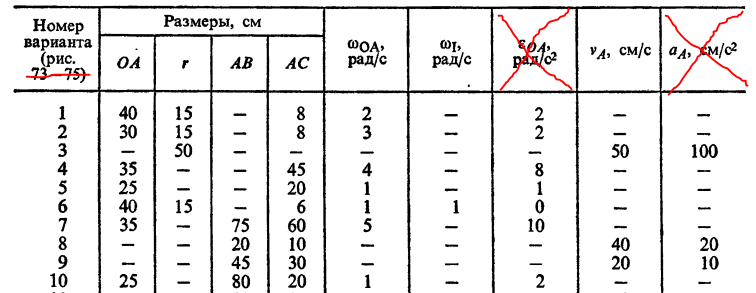 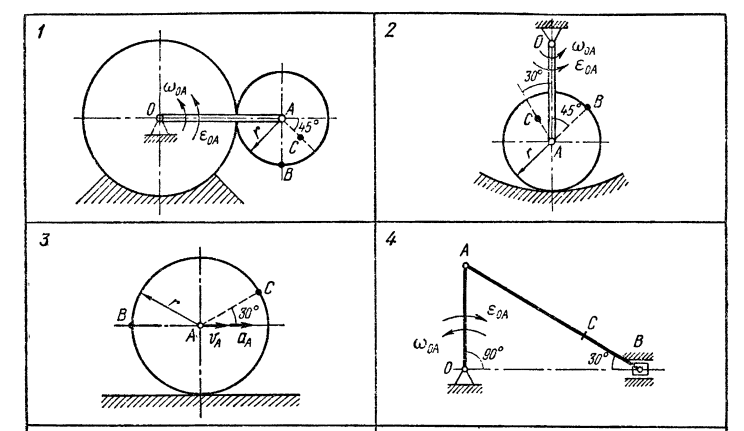 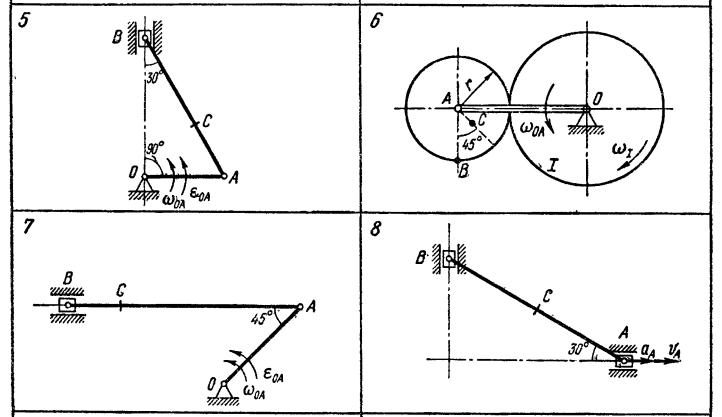 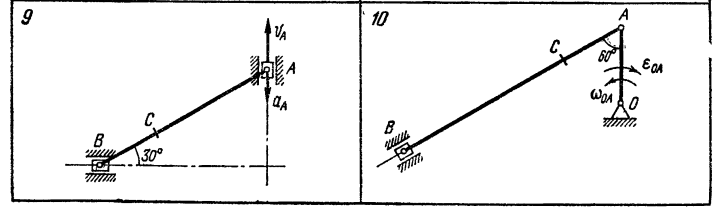 